ΑΝΤΙΔΗΜΑΡΧΙΑ ΑΘΛΗΤΙΣΜΟΥ                                              ΤΜΗΜΑ ΑΘΛΗΤΙΣΜΟΥ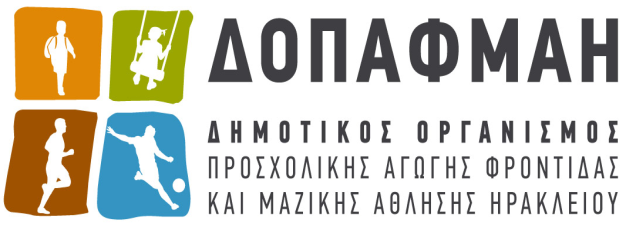 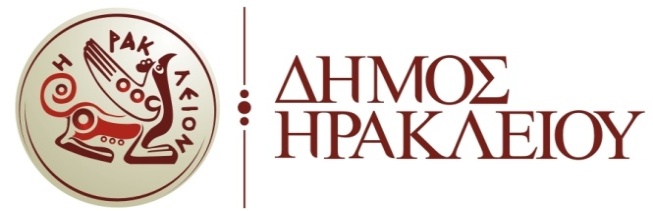                                                                                       Ηράκλειο  05 /06/2018                                          ΔΕΛΤΙΟ ΤΥΠΟΥΘέμα:  Κλήρωση για το 5ο Τουρνουά Τένις Δήμου ΗρακλείουΠραγματοποιήθηκε σήμερα  Τρίτη  05/06/2018 στο γραφείο του αθλητικού τμήματος του Δ.Ο.Π.Α.Φ.Μ.Α.Η. η  κλήρωση των αγώνων για το 5ο   Τουρνουά Τένις Δήμου Ηρακλείου  που είναι  προγραμματισμένο να ξεκινήσει το Σαββατοκύριακο 09-10 Ιουνίου 2018.Υπενθυμίζεται ότι πρόκειται για το 5ο τουρνουά Τένις που συνδιοργανώνει  ο Δήμος Ηρακλείου –ΔΟΠΑΦΜΑΗ  με τη   Ζ΄ Ένωση Φιλάθλων Σωματείων και το <<ΗΡΑΚΛΕΙΟ>> Ο.Α.Α. σε συνεργασία  με  σωματεία που καλλιεργούν το άθλημα της αντισφαίρισης στο Ηράκλειο, και είναι: ΑΠΜΣ ΑΣΚΗΣΗ , ACE TENNIS ACADEMY , MATCH POINT, SPORT POINT, Ο.Α.Α.ΙΩΑΝΝΗΣ.Στην κλήρωση παρευρέθησαν ο Αντιδήμαρχος  Δήμου Ηρακλείου-  πρόεδρος της Επιτροπής Αθλητισμού του Δ.Ο.Π.Α.Φ.Μ.Α.Η. και μέλος της Οργανωτικής Επιτροπής του Τουρνουά   κ. Βαρδαβάς  Κώστας , ο Πρόεδρος του Δ.Ο.Π.Α.Φ.Μ.Α.Η. κ. Βουρεξάκης Γεώργιος , , ο Πρόεδρος του ΄΄ΗΡΑΚΛΕΙΟ΄΄ Ο.Α.Α. κ. Δελάκης Μιχάλης ,  ο επιδιαιτητής του Τουρνουά , μέλος της τεχνικής επιτροπής και υπεύθυνος για την κατάρτιση των ταμπλό και του προγράμματος του  Τουρνουά  κ. Νικηφοράκης Σταύρος, ο Τεχνικός Δ/ντής του ΄΄ΗΡΑΚΛΕΙΟ΄΄ Ο.Α.Α και μέλος της Τεχνικής Επιτροπής του Τουρνουά  Δολιανίτης Μανώλης, και τα υπηρεσιακά στελέχη του Δήμου Ηρακλείου - Δ.Ο.Π.Α.Φ.Μ.Α.Η. Τμήμα Αθλητισμού κ. Καβουσανός Γιώργος  υπεύθυνος  προγραμματισμού & υλοποίησης  του  Τουρνουά από την πλευρά του Οργανισμού και μέλος της τεχνικής επιτροπής , και Λυριτζής Κωνσταντίνος,  Βαρδαβάς Γίωργος., & Γαυγιωτάκης Γιώργος.Περισσότερες πληροφορίες για την διεξαγωή και πορεία του τουρνουά  στην ιστοσελίδα του Δήμου Ηρακλείου heraklion.gr και στο facebook :5ο Τουρνουά Τένις Δήμου Ηρακλείου 2018                                                                               ΤΜΗΜΑ ΑΘΛΗΤΙΣΜΟΥ                                                                              Δ.Ο.Π.Α.Φ.Μ.Α.Η.